Консультация для родителей                                                                                              Воспитатель МАДОУ ЦРР д/с №18                                                           Полякова И.А.«Летний отдых дошкольников»                                     Дорогие родители.                                          Чтобы  увлекательно  провести семейный летний отдых, надо соблюдать  несколько самых простых правил. Правило 1Во время летнего отдыха расширяйте                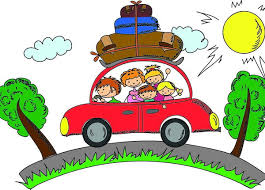 познания вашего ребенка. Занятия следует проводить в утреннее время, не более 20-25 минут. Можно использовать книги, энциклопедии, мультфильмы, что в свою очередь поможет расширить словарный запас.Правило 2                                                                                             Лето жаркое время года.  Не разрешайте  ребенку долго находить возле всевозможных гаджетов. Привлеките внимание детей к экспериментам с водой, песком, камнями, растениями.Правило 3                                               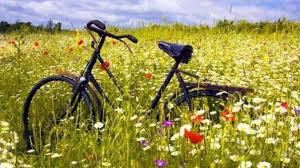 Не забывайте укреплять физическое здоровье детей. Ребенок должен чаще находиться на свежем воздухе, кататься на роликах, велосипеде, самокате. Игры на свежем воздухе всей семьей доставят ребенку много радости и удовольствия.Правило  4Не забывайте соблюдать с ребенком режим дня. Ваш ребенок должен  утром вставать и вечером ложиться в одно и тоже время. Продолжительность сна должна составлять 10 часов. Соблюдая режим дня вашему ребенку будет легче включиться в режим детского сада.Правило 5                                                    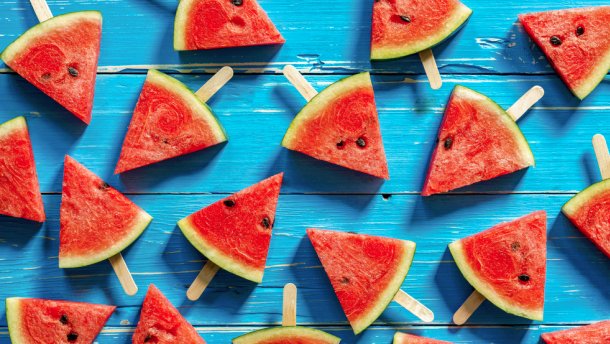 Обратите внимание на питание ребенка. В питание надо включать больше фруктов, овощей, ягод. Исключите газировку, фастфуд. Правильное питание сохранит здоровье вашему ребенку.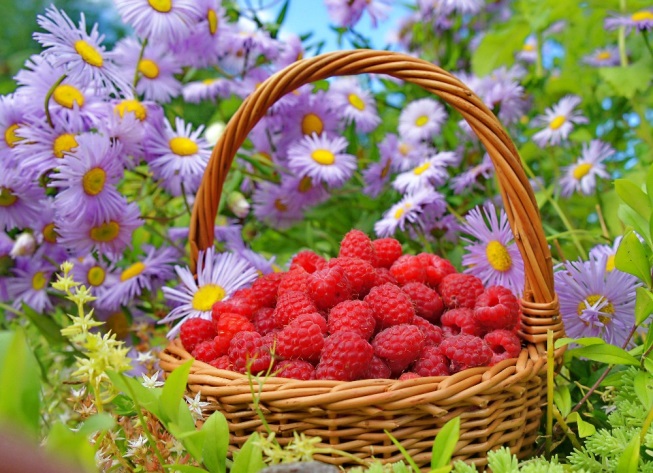 Правило 6Ничего нет лучше, чем поехать на экскурсию  всей семьей во время летнего отдыха. Не забудьте посоветоваться с ребенком – куда бы он хотел поехать, что интересного увидеть. Уважайте интересы вашего ребенка.Правило 7                                                         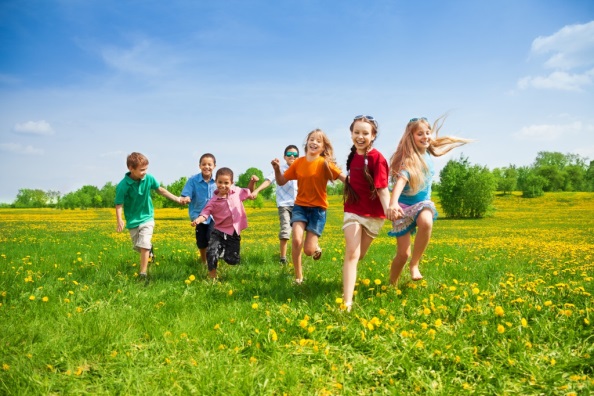 Если вы поехали на отдых с друзьями, хорошо бы, чтобы ваш ребенок был знаком  с этими людьми и их детьми. Тогда вашему ребенку не будет скучно и отдых будет интересным и насыщенным.Правило 8Во время общения  со своим ребенком обратите внимание на свою речь.  Она должна быть эмоциональной, содержать познавательную информацию. Ребенок задает много вопросов – хорошо. Постарайтесь ответить на все его вопросы.Правило 9                                                  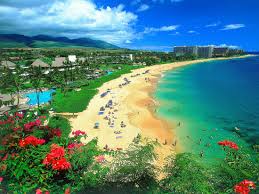 Летний отдых на море, на природе –замечательно. Но не стоит находить целый день на солнце, ребенок может перегреться, получить солнечный удар. Больше находитесь в тени в дневное время. Купание на море стоит перенести  на утреннее и            вечернее время.Соблюдайте все правила и ваш отдых принесет вам больше пользы, удовольствия и впечатлений. Вы с увлечением проведете летний семейный отдых  и он надолго  вам запомниться.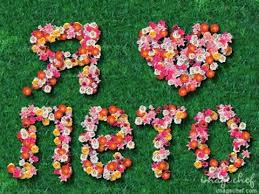 